Контрольная работа по теме «Природа России»Вариант № 11. Площадь России составляет:а) 14млн.км.2                б) 22 млн.км.2                       в) 17 млн.км.2; 2. Россия имеет сухопутную границу с: а) Таджикистаном;               б) Швецией;            в) Арменией;             г) Норвегией.3. С каким из государств Россия имеет морскую границу?а) Ираном;            б) Китаем;             в) США;               г) Молдавией.4. Укажите формы рельефа, преобладающие в России: а) горы;           б) нагорья;              в) равнины;              г) впадины.5. Поверхность России понижается к:а) северу;            б) востоку;              в) западу;             г) югу.6. Выберите формы рельефа, созданные ветром:а) овраги;   в) конечно-моренные гряды;  г) барханы;     д) терриконы.7. Укажите самую молодую геологическую эру:а) мезозойская;     б) палеозойская;       в) кайнозойская;           г) архейская.8. Выберите район России с самыми низкими зимними температурами:а) Кавказские горы;       б) Якутия;       в) Таймыр;            9. Какой океан оказывает наибольшее влияние на климат России?а) Тихий;                 б) Атлантический;           в) Северный Ледовитый; 10. Минимальное количество осадков в России выпадает:а) на Кавказе;         б) на севере Западно-Сибирской равнины;        в) на Дальнем Востоке;11. Укажите главную причину, от которой зависит величина суммарной солнечной радиации:а) близость к океану;     б) географическая широта;       в) циркуляция воздушных масс.12. Выберите неблагоприятные климатические явления, связанные с антициклональной погодой летом:  а) моросящие дожди;       б) мороз;          в) засуха;          г) туман.13. Какой буквой на карте обозначена река Амур?а) А;      б) Б;            в) В;          г) Г.Контрольная работа  по теме «Природа России» Вариант   №2 1. Морская граница между Россией и США проходит по проливу:а) Берингову;                      б) Татарскому;                    в) Лаперуза; 2. Площадь России составляет:а) 14млн.км.2;                  б) 22 млн.км.2;                    в) 17 млн.км кв3. Россия имеет сухопутную границу с: а) Киргизией;        б) Болгарией;              в) Арменией;           г) Китаем4. С каким из государств Россия имеет морскую границу?а) Ираном;                 б) Китаем;       в) Японией             г) Молдавией.5. Самая высокая точка России находится в гораха) Алтай          б) Сихоте-Алинь             в) Кавказ            г) Уральских6. Поверхность России понижается к:а) северу;                  б) востоку;               в) западу;              г) югу.7. Выберите формы рельефа, созданные ледником:а) овраги; в) конечно-моренные гряды; г) барханы; д) терриконы.8. Укажите эру, в которую мы живем:а) мезозойская; б) палеозойская; в) кайнозойская; г) архейская.9. Выберите район России с самыми теплыми зимними температурами:а) Предкавказье              б) Якутия;               в) Таймыр;10. Какой океан оказывает наибольшее влияние на климат России?а) Тихий;              б) Атлантический;   в) Северный Ледовитый;    11. Минимальное количество осадков в России выпадает:а) на Кавказе; б) на севере Западно-Сибирской равнины; в) на Дальнем Востоке;12. Укажите главную причину, от которой зависит величина суммарной солнечной радиации:а) близость к океану; б) географическая широта; в) циркуляция воздушных масс.13. Какой буквой на карте обозначена река Волга?а) А;              б) Б;        в) В;         г) Г.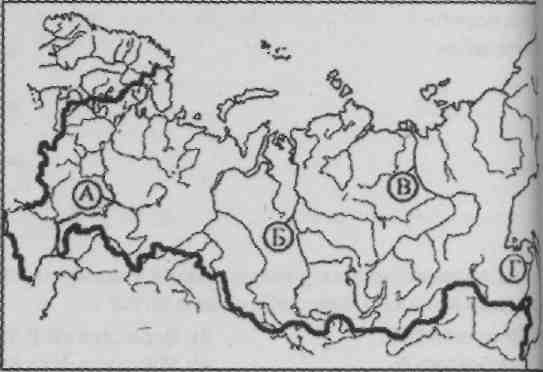 14. Происхождение озера Байкал:а) ледниковое;       б) тектоническое;         г) вулканическое15. Уровень воды в реке самый низкий во время:а) паводка;       б) половодья;             в) межени;            г) наводнения.16. Самые плодородные почвы Россииа) подзолистые       ; б) сероземы                   в) черноземы.17. Выберите одно верное утверждение:а) самая теплая зима в Сочи; б) самые холодные зимы в западной Сибири; в) наименьшее количество осадков в тундре. 18. Самая протяженная река России?19. Назовите безлесные природные зоны России? По какой причине они безлесные?20. Как влияет Норвежское течение на климат России?14. Выберите неблагоприятные климатические явления, связанные с циклональной погодой летом:  а) моросящие дожди;       б) мороз;          в) засуха;          г) туман.15. Происхождение Ладожского озера:а) ледниковое;             б) тектоническое;                в) вулканическое16. Ежегодный долговременный подьем воды в реке:А) половодье      б) паводок      в) межень     г) наводнение17. Установите соответствие: «океан – его моря»:1) Атлантический                             а) Берингово, Охотское, Японское2) СЛО                                               б) Балтийское, Азовское, Черное 3) Тихий                                             в) Белое, Карское, Лаптевых 18. Где в России продолжается горообразование и вулканизм? Самый высокий вулкан России?19. Самые плодородные почвы России? Почему они плодородны?20. Какая природная зона занимает большую часть территории России?